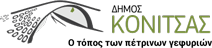     Κόνιτσα, 28 Ιουνίου 2023   ΑΝΑΚΟΙΝΩΣΗ ΤΟΥ ΚΑΠΗ ΔΗΜΟΥ ΚΟΝΙΤΣΑΣ  Το ΚΑΠΗ Δήμου Κόνιτσας ενημερώνει τα εγγεγραμμένα μέλη του για μια εκδρομή στο Δίστρατο Κόνιτσας που θα πραγματοποιηθεί την Πέμπτη 6 Ιουλίου 2023. Για περισσότερες πληροφορίες και την εγγραφή για τη συμμετοχή των ενδιαφερομένων στην εκδρομή, μπορείτε να απευθύνεστε στο ΚΑΠΗ καθημερινά 10:00 – 12:00 έως τη Δευτέρα 3/07/2023 ή στα κάτωθι τηλέφωνα: 6947613750: Ειρήνη Χρηστίδη,6993436723:Αφρούλα Γιαννούλη.  Η Πρόεδρος του ΚΑΠΗ Ειρήνη Χρηστίδη                                                                                                            